                                                            ALCALDIA VILLA  DE SAN SIMON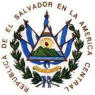 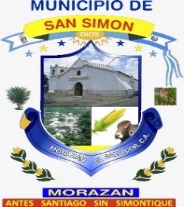                                                           INVENTARIO DE BIENES MUEBLES2019-2021F.__________________FERNANDO ORELLANASECRETARIO MUNICIPAL                                                            ALCALDIA VILLA  DE SAN SIMON                                                          INVENTARIO DE BIENES MUEBLES2019-2021F.___________________________VICTORIANO GUEVARA SINDICO MUNICIPAL                                                            ALCALDIA VILLA  DE SAN SIMON                                                          INVENTARIO DE BIENES MUEBLES2019-2021       F._____________________               WILBER ARGUETAENCARGADO DE SERVICIOS MUNICIPALES                                                            ALCALDIA VILLA  DE SAN SIMON                                                          INVENTARIO DE BIENES MUEBLES		                                                              2019-2021F_____________________GLORIA HERNANDEZ    JEFE DE REF                                                                                    ALCALDIA VILLA  DE SAN SIMON                                                          INVENTARIO DE BIENES MUEBLES2019-2021                                                            ALCALDIA VILLA  DE SAN SIMON                                                          INVENTARIO DE BIENES MUEBLES2019-2021F.________________________             INES ROMEROENCARGADA DE CUENTAS CORRIENTES                                                            ALCALDIA VILLA  DE SAN SIMON                                                          INVENTARIO DE BIENES MUEBLES2019-2021F.______________MARIO JURADO   ELECTRICISTA                                                            ALCALDIA VILLA  DE SAN SIMON                                                          INVENTARIO DE BIENES MUEBLES2019-2021F._____________________GRICELDA SANTOSENCARGADA DE BODEGA                                                        ALCALDIA VILLA  DE SAN SIMON                                                          INVENTARIO DE BIENES MUEBLES2018-2021F.______________________________            ALEXANDER ALVARADO                         UAIPF._________________________            F_________________________   F.__________________________     F._________________________YASMIN ASENCIO                                            MENDIS SANTOS                              BLANCA CABRERA                                   JAIME CASTRO                                                            ALCALDIA VILLA  DE SAN SIMON                                                          INVENTARIO DE BIENES MUEBLES2018-2021                                                            ALCALDIA VILLA  DE SAN SIMON                                                          INVENTARIO DE BIENES MUEBLES2018-2021                                                            ALCALDIA VILLA  DE SAN SIMON                                                          INVENTARIO DE BIENES MUEBLES2018-2021INVENTARIO DE ARTICULOS CORRESPONDIENTES A LA UNIDAD DE SECRETARIAINVENTARIO DE ARTICULOS CORRESPONDIENTES A LA UNIDAD DE SECRETARIAINVENTARIO DE ARTICULOS CORRESPONDIENTES A LA UNIDAD DE SECRETARIAINVENTARIO DE ARTICULOS CORRESPONDIENTES A LA UNIDAD DE SECRETARIAINVENTARIO DE ARTICULOS CORRESPONDIENTES A LA UNIDAD DE SECRETARIAINVENTARIO DE ARTICULOS CORRESPONDIENTES A LA UNIDAD DE SECRETARIAINVENTARIO DE ARTICULOS CORRESPONDIENTES A LA UNIDAD DE SECRETARIAINVENTARIO DE ARTICULOS CORRESPONDIENTES A LA UNIDAD DE SECRETARIAINVENTARIO DE ARTICULOS CORRESPONDIENTES A LA UNIDAD DE SECRETARIAN° ART.CODIGOARTICULOMARCAMODELOCOLORESTADORESPONSABLEUNIDAD11321-003-1-2-04-2MEMORIA USBKINSTON16 GBBUENOFERNANDO ORELLANASECRETARIA21321-003-1-1-02-051UPSAPCNEGROBUENOFERNANDO ORELLANASECRETARIA31321-003-1-2-021 IMPRESOREPSONNEGROBUENOFERNANDO ORELLANASECRETARIA41321-103-1-01-11SILLA SECRETARIALNEGROBUENOFERNANDO ORELLANASECRETARIA51321-003-1-3-02MONITORDELLLCDNEGROBUENOFERNANDO ORELLANASECRETARIA61321-003-1-3-02CPUNEGROBUENOFERNANDO ORELLANASECRETARIA71321-0031-3-02TECLADODELLNEGROBUENOFERNANDO ORELLANASECRETARIA81321-003-1-3-02MAUSEDELLNEGRO BUENOFERNANDO ORELLANASECRETARIA91321-003-1-01-01ESCRITORIONEGRO BUENOFERNANDO ORELLANASECRETARIA101321-003-1-01-09ARCHIVO3 GAVETASNEGROBUENOFERNANDO ORELLANASECRETARIA111321-003-1-01-09ARCHIVO3 GAVETASNEGROBUENOFERNANDO ORELLANASECRETARIA121321-003-1-05-02TELEFONOPANASONINEGROBUENOFERNANDO ORELLANASECRETARIA131321-003-1-2-01-24BASUREROAMARILLOBUENOFERNANDO ORELLANASECRETARIA141321-003-1-01-16MESA OVALADACAFEBUENOFERNANDO ORELLANASECRETARIA151321-003-1-03-05AIRE ACONDICIONADOOVERWELLMINI SPLITHUEZOBUENOFERNANDO ORELLANASECRETARIA161321-003-1-01-27MARCADOR DIGITALNEGROMALOFERNANDO ORELLANASECRETARIA171321-003-1-03-3OASISBLANCOBUENOFERNANDO ORELLANASECRETARIA181321-003-1-03-05AIRE ACONDICIONADOCONFORSTARMIMI SPLITHUEZOBUENOFERNANDO ORELLANASECRETARIA191321-003-1-3-02LAPTOPHPBUENOFERNANDO ORELLANASECRETRIA1321-003-01-2-03-7-01AIRE ACONDICIONADOGRISBUENOFERNANDO ORELLANASECRETARIAINVENTARIO DE ARTICULOS CORRESPONDIENTES A LA SINDICATURAINVENTARIO DE ARTICULOS CORRESPONDIENTES A LA SINDICATURAINVENTARIO DE ARTICULOS CORRESPONDIENTES A LA SINDICATURAINVENTARIO DE ARTICULOS CORRESPONDIENTES A LA SINDICATURAINVENTARIO DE ARTICULOS CORRESPONDIENTES A LA SINDICATURAINVENTARIO DE ARTICULOS CORRESPONDIENTES A LA SINDICATURAINVENTARIO DE ARTICULOS CORRESPONDIENTES A LA SINDICATURAINVENTARIO DE ARTICULOS CORRESPONDIENTES A LA SINDICATURAINVENTARIO DE ARTICULOS CORRESPONDIENTES A LA SINDICATURAN° ART.CODIGOARTICULOMARCAMODELOCOLORESTADORESPONSABLEUNIDAD11321-002-1-01-021 ESCRITORIO3 GABETASCAFEBUENOVICTORIANO GUEVARASINDICO21321-002-1-01-081 ARCHIVEROCONTINENTAL4 GABETASNEGROBUENOVICTORIANO GUEVARASINDICO31321-002-1-1-01-24BASUREROHUEZOBUENOVICTORIANO GUEVARASINDICO41321-002-1-3-02LAPTOPLENOVOGRISBUENOVICTORIANO  GUEVARASINDICOINVENTARIO DE ARTICULOS CORRESPONDIENTES A LA UNIDAD DE SERVICIOS MUNICIPALESINVENTARIO DE ARTICULOS CORRESPONDIENTES A LA UNIDAD DE SERVICIOS MUNICIPALESINVENTARIO DE ARTICULOS CORRESPONDIENTES A LA UNIDAD DE SERVICIOS MUNICIPALESINVENTARIO DE ARTICULOS CORRESPONDIENTES A LA UNIDAD DE SERVICIOS MUNICIPALESINVENTARIO DE ARTICULOS CORRESPONDIENTES A LA UNIDAD DE SERVICIOS MUNICIPALESINVENTARIO DE ARTICULOS CORRESPONDIENTES A LA UNIDAD DE SERVICIOS MUNICIPALESINVENTARIO DE ARTICULOS CORRESPONDIENTES A LA UNIDAD DE SERVICIOS MUNICIPALESINVENTARIO DE ARTICULOS CORRESPONDIENTES A LA UNIDAD DE SERVICIOS MUNICIPALESINVENTARIO DE ARTICULOS CORRESPONDIENTES A LA UNIDAD DE SERVICIOS MUNICIPALESN° ART.CODIGOARTICULOMARCAMODELOCOLORESTADORESPONSABLEUNIDAD11321-109-1-1-01-24BASURERO PLASTICOGRISMALOWILBER ARGUETASERVICIOS MUNICIPALES21321-109-1-1-01-24BASURERO PLASTICONEGROBUENOWILBER ARGUETASERVICIOS MUNICIPALES31321-109-1-1-01-34GUIRO CORTAGRAMANARANJABUENOWILBER ARGUETASERVICIOS MUNICIPALES41321-109-1-1-01CARRETILLA CON BARRILDIABLOBLANCOMALOWILBER ARGUETASERVICIOS MUNICIPALES51321-109-1-1-01CARRETILLA CON BARRILDIABLOBLANCOMALOWILBER ARGUETASERVICIOS MUNICIPALES61321-109-1-1-02CARRETILLA CON BARRILDIABLOAZULMALOWILBER ARGUETASERVICIOS MUNICIPALES71321-109-1-1-01CARRETILLA CON BARRILDIABLOBLANCOMALOWILBER ARGUETASERVICIOS MUNICIPALES81321-109-1-1-012 LLAVESESTILSON48 PULG.NARANJABUENOWILBER ARGUETASERVICIOS MUNICIPALES91321-109-1-101-252 BARRILES PLASTICOSBLANCOBUENOWILBER ARGUETASERVICIOS MUNICIPALES101321-109-1-1-01200 MT MANGUERATRANSP.BUENAWILBER ARGUETASERVICIOS MUNICIPALES111321-109-1-1-01-34DESGRAMADORA6,25HPNEGROBUENOWILBER ARGUETASERVICIOS MUNICIPALESINVENTARIO DE ARTICULOS CORRESPONDIENTES A LA UNIDAD DE FEFINVENTARIO DE ARTICULOS CORRESPONDIENTES A LA UNIDAD DE FEFINVENTARIO DE ARTICULOS CORRESPONDIENTES A LA UNIDAD DE FEFINVENTARIO DE ARTICULOS CORRESPONDIENTES A LA UNIDAD DE FEFINVENTARIO DE ARTICULOS CORRESPONDIENTES A LA UNIDAD DE FEFINVENTARIO DE ARTICULOS CORRESPONDIENTES A LA UNIDAD DE FEFINVENTARIO DE ARTICULOS CORRESPONDIENTES A LA UNIDAD DE FEFINVENTARIO DE ARTICULOS CORRESPONDIENTES A LA UNIDAD DE FEFINVENTARIO DE ARTICULOS CORRESPONDIENTES A LA UNIDAD DE FEFN° ART.CODIGOARTICULOMARCAMODELOCOLORESTADORESPONSABLEUNIDAD11321-110-1-1-01-08ARCHIVADORCONTINENTAL4 GABETASNEGROBUENOGLORIA HERNANDEZREF21321-110-1-2-01IMPRESOREPSONL4150NEGROBUENOGLORIA HERNANDEZREF31321-110-1-1-01-08ARCHIVADORPANAVISION4 GAVETAS NEGROBUENOGLORIA HERNANDEZREF41321-110-1-01-09ARCHIVADORPANAVISION3 GAVETAS NEGRO BUENOGLORIA HERNANDEZREF51321-110-1-3-02-1CPUDELLNEGROBUENOGLORIA HERNANDEZREF61321-110-1-3-02-3TECLADODELLNEGROBUENOGLORIA HERNANDEZREF71321-110-1-3-02-4MAUSEDELLNEGROBUENOGLORIA HERNANDEZREF81321-110-1-3-02UPSFORZANEGROBUENOGLORIA HERNANDEZREF91321-110-1-3-33PERFORADORGRISBUENOGLORIA HERNANDEZREF101321-110-1-01-24BASUREROROJOBUENOGLORIA HERNANDEZREF111321-110-1-05-02TELEFAXPANASONICNEGRO BUENOGLORIA HERNANDEZREF121321-110-1-01-09ARCHIVO PANAVISION2 GAVETASNEGROBUENOGLORIA HERNANDEZREF131321-110-1-01-11SILLA SECRETARIALNEGRO BUENOGLORIA HERNANDEZREF141321-110-1-01-08ARCHIVADORCONTINENTAL4 GAVETASNEGROBUENOGLORIA HERNANDEZREF151321-110-1-01-02ESCRITORIO3 GAVETASCAFEBUENOGLORIA HERNANDEZREF161321-110-1-01-02MUEBLE PARA PCGRISBUENOGLORIA HERNANDEZREF171321-110-1-3-02-2MONITORDELLNEGRO BUENOGLORIA HERNANDEZREF181321-110-1-01-11-1SILLA SECRETARIALNEGROBUENOGLORIA HERNANDEZREF191321-110-1-01-02ESCRITORIOGLORIA HERNANDEZREF201321-110-1-02-01-8ARCHIVONEGROBUENOGLORIA HERNANDEZREF21BATERIAGLORIA HERNANDEZREFEQUIPO APLICATIVO IMFORMATICO DENOMINADO S-REF, DONADO POR EL REGISTRO NACIONAL DE LAS PERSONAS NATURALES (RNPN) PARA EL USO EXCLUSIVO EN EL AREA DEL REGISTRO FAMILIAR.EQUIPO APLICATIVO IMFORMATICO DENOMINADO S-REF, DONADO POR EL REGISTRO NACIONAL DE LAS PERSONAS NATURALES (RNPN) PARA EL USO EXCLUSIVO EN EL AREA DEL REGISTRO FAMILIAR.EQUIPO APLICATIVO IMFORMATICO DENOMINADO S-REF, DONADO POR EL REGISTRO NACIONAL DE LAS PERSONAS NATURALES (RNPN) PARA EL USO EXCLUSIVO EN EL AREA DEL REGISTRO FAMILIAR.EQUIPO APLICATIVO IMFORMATICO DENOMINADO S-REF, DONADO POR EL REGISTRO NACIONAL DE LAS PERSONAS NATURALES (RNPN) PARA EL USO EXCLUSIVO EN EL AREA DEL REGISTRO FAMILIAR.EQUIPO APLICATIVO IMFORMATICO DENOMINADO S-REF, DONADO POR EL REGISTRO NACIONAL DE LAS PERSONAS NATURALES (RNPN) PARA EL USO EXCLUSIVO EN EL AREA DEL REGISTRO FAMILIAR.EQUIPO APLICATIVO IMFORMATICO DENOMINADO S-REF, DONADO POR EL REGISTRO NACIONAL DE LAS PERSONAS NATURALES (RNPN) PARA EL USO EXCLUSIVO EN EL AREA DEL REGISTRO FAMILIAR.EQUIPO APLICATIVO IMFORMATICO DENOMINADO S-REF, DONADO POR EL REGISTRO NACIONAL DE LAS PERSONAS NATURALES (RNPN) PARA EL USO EXCLUSIVO EN EL AREA DEL REGISTRO FAMILIAR.N° ART.CODIGOARTICULOMARCAMODELOCOLORSERIE1CPU-0703-RNPNCPUDELLOPTIPLEX 3020NEGROGZN0H021CPU-0703-RNPNMONITORDELLE1914HCNEGROCN-04FF47-64180-3CN0P2B1CPU-0703-RNPNMAUSEDELLMS111-LNEGROcn- 09RR 7-48729-3BJ-0W9ECCPU-0703-RNPNTECLADODELLSK-8120GRIS-NEGROCN-0C639N-71616-3CR-0B891SCA-0291-RNPNSCANERHPLASERJET pro 3000s2GRIS NEGROCN3CK70005011IMP-0169-RNPNIMPRESORHPLASERJETGRIS NEGROVND3Q596281UPS-0769-UPSFORZACL750BGRIS NEGRO4113914515INVENTARIO DE ARTICULOS CORRESPONDIENTES A LA UNIDAD DE CUENTAS CORRIENTESINVENTARIO DE ARTICULOS CORRESPONDIENTES A LA UNIDAD DE CUENTAS CORRIENTESINVENTARIO DE ARTICULOS CORRESPONDIENTES A LA UNIDAD DE CUENTAS CORRIENTESINVENTARIO DE ARTICULOS CORRESPONDIENTES A LA UNIDAD DE CUENTAS CORRIENTESINVENTARIO DE ARTICULOS CORRESPONDIENTES A LA UNIDAD DE CUENTAS CORRIENTESINVENTARIO DE ARTICULOS CORRESPONDIENTES A LA UNIDAD DE CUENTAS CORRIENTESINVENTARIO DE ARTICULOS CORRESPONDIENTES A LA UNIDAD DE CUENTAS CORRIENTESINVENTARIO DE ARTICULOS CORRESPONDIENTES A LA UNIDAD DE CUENTAS CORRIENTESINVENTARIO DE ARTICULOS CORRESPONDIENTES A LA UNIDAD DE CUENTAS CORRIENTESINVENTARIO DE ARTICULOS CORRESPONDIENTES A LA UNIDAD DE CUENTAS CORRIENTESN°CODIGOARTICULOMARCAMODELOCOLORESTADORESPONSABLEUNIDAD11321-111-1-1-02-05UPSNEGROBUENOINES ROMEROCTAS. CTES21321-111-1-3-02-8TECLADODELNEGROBUENOINES ROMEROCTAS. CTES31321-111-1-3-02-7IMPRESORGRISBUENOINES ROMEROCTAS. CTES41321-111-1-1-01-8ARHIVADOREPSON4 GAVETASGRISMALOINES ROMEROCTAS. CTES51321-111-1-3-02-2MONITORDELLNEGROBUENOINES ROMEROCTAS. CTES61321-111-1-01-20GUILLOTINACAFÉ BUENOINES ROMEROCTAS. CTES71321-111-1-05-2TELEFONOPANASONICNEGROBUENOINES ROMEROCTAS. CTES81321-111-1-3-04MAUSEDELLNEGROBUENOINES ROMEROCTAS. CTES91321-111-102-06BOCINASQC4NEGRO BUENOINES ROMEROCTAS. CTES101321-111-1-3-02CPUDELLNEGROBUENOINES ROMEROCTAS. CTES111321-111-1-01-11SILLA SECRETARIALNEGRO BUENOINES ROMEROCTAS. CTES121321-111-1-01-33PERFORADORMAENEGRO BUENOINES ROMEROCTAS. CTES131321-111-1-2-01-24BASURERONARANJABUENOINES ROMEROCTAS. CTES141321-111-1-01-02ESCRITORIO3 GAVETASCAFÉBUENOINES ROMEROCTAS. CTES151321-111-1-03-6TELEVISORPANASONICLCDNEGROBUENO       INES ROMEROCTAS. CTES161321-111-1-1-04-04DVDFILHIPSNEGROBUENOINES ROMEROCTAS. CTES                                                  INVENTARIO DE ARTICULOS CORRESPONDIENTES A LA UNIDAD ELECTRICISTA                                                  INVENTARIO DE ARTICULOS CORRESPONDIENTES A LA UNIDAD ELECTRICISTA                                                  INVENTARIO DE ARTICULOS CORRESPONDIENTES A LA UNIDAD ELECTRICISTA                                                  INVENTARIO DE ARTICULOS CORRESPONDIENTES A LA UNIDAD ELECTRICISTA                                                  INVENTARIO DE ARTICULOS CORRESPONDIENTES A LA UNIDAD ELECTRICISTA                                                  INVENTARIO DE ARTICULOS CORRESPONDIENTES A LA UNIDAD ELECTRICISTA                                                  INVENTARIO DE ARTICULOS CORRESPONDIENTES A LA UNIDAD ELECTRICISTA                                                  INVENTARIO DE ARTICULOS CORRESPONDIENTES A LA UNIDAD ELECTRICISTA                                                  INVENTARIO DE ARTICULOS CORRESPONDIENTES A LA UNIDAD ELECTRICISTAN° ART.CODIGOARTICULOMARCAMODELOCOLORESTADORESPONSABLEUNIDAD11321-109-1-2-03ESCALERA 24ftNARANJA BUENOMARIO JURADOELECTRICO21321-109-1-2-03CHALECOPRETUINARANJABUENOMARIO JURADOELECTRICO31321-109-1-2-03ARNES COMPLETOTRUPERNARANJABUENOMARIO JURADOELECTRICO41321-109-1-2-03TENAZATRUPERAMARILLOBUENOMARIO JURADOELECTRICO5CINTURON AMARILLOBUENOMARIO JURADOELECTRICO6BOLSO DE HERRAMIENTESCAFEBUENOMARIO JURADOELECTRICO7DESARMADORES ROJOBUENOMARIO JURADOELECTRICO8TENAZAAMARILLOBUENOMARIO JURADOELECTRICO9NAVAJACAFEBUENOMARIO JURADOELECTRICOINVENTARIO DE ARTICULOS CORRESPONDIENTES A LA UNIDAD DE BODEGAINVENTARIO DE ARTICULOS CORRESPONDIENTES A LA UNIDAD DE BODEGAINVENTARIO DE ARTICULOS CORRESPONDIENTES A LA UNIDAD DE BODEGAINVENTARIO DE ARTICULOS CORRESPONDIENTES A LA UNIDAD DE BODEGAINVENTARIO DE ARTICULOS CORRESPONDIENTES A LA UNIDAD DE BODEGAINVENTARIO DE ARTICULOS CORRESPONDIENTES A LA UNIDAD DE BODEGAINVENTARIO DE ARTICULOS CORRESPONDIENTES A LA UNIDAD DE BODEGAINVENTARIO DE ARTICULOS CORRESPONDIENTES A LA UNIDAD DE BODEGAINVENTARIO DE ARTICULOS CORRESPONDIENTES A LA UNIDAD DE BODEGAN° ART.CODIGOARTICULOMARCAMODELOCOLORESTADORESPONSABLEUNIDAD11321-109-1-2-01-1SILLA PLASTICAMEGAHUEZOBUENOGRISELDA SANTOSBODEGA2 1321-109-1-2-01-2SILLA PLASTICAMEGAHUEZOBUENOGRISELDA SANTOSBODEGA31321-109-1-2-01-3SILLA PLASTICAMEGAHUEZOBUENOGRISELDA SANTOSBODEGA41321-109-1-2-01-4SILLA PLASTICAMEGAHUEZOBUENOGRISELDA SANTOSBODEGA51321-109-1-2-01-5SILLA PLASTICAMEGAHUEZOBUENOGRISELDA SANTOSBODEGA61321-109-1-2-01-6SILLA PLASTICAMEGAHUEZOBUENOGRISELDA SANTOSBODEGA71321-109-1-2-01-7SILLA PLASTICAMEGAHUEZOBUENOGRISELDA SANTOSBODEGA81321-109-1-2-01-8SILLA PLASTICAMEGAHUEZOBUENOGRISELDA SANTOSBODEGA91321-109-1-2-01-9SILLA PLASTICAMEGAHUEZOBUENOGRISELDA SANTOSBODEGA101321-109-1-2-01-10SILLA PLASTICAMEGAHUEZOBUENOGRISELDA SANTOSBODEGA111321-109-1-2-01-11SILLA PLASTICAMEGAHUEZOBUENOGRISELDA SANTOSBODEGA121321-109-1-2-01-12SILLA PLASTICAMEGAHUEZOBUENOGRISELDA SANTOSBODEGA131321-109-1-2-01-13SILLA PLASTICAMEGAHUEZOBUENOGRISELDA SANTOSBODEGA141321-109-1-2-01-14SILLA PLASTICAMEGAHUEZOBUENOGRISELDA SANTOSBODEGA151321-109-1-2-01-15SILLA PLASTICAMEGAHUEZOBUENOGRISELDA SANTOSBODEGA161321-109-1-2-01-16SILLA PLASTICAMEGAHUEZOBUENOGRISELDA SANTOSBODEGA171321-109-1-2-01-17SILLA PLASTICAMEGAHUEZOBUENOGRISELDA SANTOSBODEGA181321-109-1-2-01-18SILLA PLASTICAMEGAHUEZOBUENOGRISELDA SANTOSBODEGA191321-109-1-2-01-19SILLA PLASTICAMEGAHUEZOBUENOGRISELDA SANTOSBODEGA201321-109-1-2-01-20SILLA PLASTICAMEGAHUEZOBUENOGRISELDA SANTOSBODEGA211321-109-1-2-01-21SILLA PLASTICAMEGAHUEZOBUENOGRISELDA SANTOSBODEGA221321-109-1-2-01-22SILLA PLASTICAMEGAHUEZOBUENOGRISELDA SANTOSBODEGA231321-109-1-2-01-23SILLA PLASTICAMEGAHUEZOBUENOGRISELDA SANTOSBODEGA241321-109-1-2-01-24SILLA PLASTICAMEGAHUEZOBUENOGRISELDA SANTOSBODEGA251321-109-1-2-01-25SILLA PLASTICAMEGAHUEZOBUENOGRISELDA SANTOSBODEGA261321-109-1-2-01-26SILLA PLASTICAMEGAHUEZOBUENOGRISELDA SANTOSBODEGA271321-109-1-2-01-27SILLA PLASTICAMEGAHUEZOBUENOGRISELDA SANTOSBODEGA281321-109-1-2-01-28SILLA PLASTICAMEGAHUEZOBUENOGRISELDA SANTOSBODEGA291321-109-1-2-01-29SILLA PLASTICAMEGAHUEZOBUENOGRISELDA SANTOSBODEGA301321-109-1-2-01-30SILLA PLASTICAMEGAHUEZOBUENOGRISELDA SANTOSBODEGA311321-109-1-2-01-31SILLA PLASTICAMEGAHUEZOBUENOGRISELDA SANTOSBODEGA321321-109-1-2-01-32SILLA PLASTICAMEGAHUEZOBUENOGRISELDA SANTOSBODEGA331321-109-1-2-01-33SILLA PLASTICAMEGAHUEZOBUENOGRISELDA SANTOSBODEGA341321-109-1-2-01-34SILLA PLASTICAMEGAHUEZOBUENOGRISELDA SANTOSBODEGA351321-109-1-2-01-35SILLA PLASTICAMEGAHUEZOBUENOGRISELDA SANTOSBODEGA361321-109-1-2-01-36SILLA PLASTICAMEGAHUEZOBUENOGRISELDA SANTOSBODEGA371321-109-1-2-01-37SILLA PLASTICAMEGAHUEZOBUENOGRISELDA SANTOSBODEGA381321-109-1-2-01-38SILLA PLASTICAMEGAHUEZOBUENOGRISELDA SANTOSBODEGA391321-109-1-2-01-39SILLA PLASTICAMEGAHUEZOBUENOGRISELDA SANTOSBODEGA401321-109-1-2-01-40SILLA PLASTICAMEGAHUEZOBUENOGRISELDA SANTOSBODEGA411321-109-1-2-01-41SILLA PLASTICAMEGAHUEZOBUENOGRISELDA SANTOSBODEGA421321-109-1-2-01-42SILLA PLASTICAMEGAHUEZOBUENOGRISELDA SANTOSBODEGA431321-109-1-2-01-43SILLA PLASTICAMEGAHUEZOBUENOGRISELDA SANTOSBODEGA441321-109-1-2-01-44SILLA PLASTICAMEGAHUEZOBUENOGRISELDA SANTOSBODEGA451321-109-1-2-01-45SILLA PLASTICAMEGAHUEZOBUENOGRISELDA SANTOSBODEGA461321-109-1-2-01-46SILLA PLASTICAMEGAHUEZOBUENOGRISELDA SANTOSBODEGA471321-109-1-2-01-47SILLA PLASTICAMEGAHUEZOBUENOGRISELDA SANTOSBODEGA481321-109-1-2-01-48SILLA PLASTICAMEGAHUEZOBUENOGRISELDA SANTOSBODEGA491321-109-1-2-01-49SILLA PLASTICAMEGAHUEZOBUENOGRISELDA SANTOSBODEGA501321-109-1-2-01-50SILLA PLASTICAMEGAHUEZOBUENOGRISELDA SANTOSBODEGA511321-109-1-2-01-51SILLA PLASTICAMEGAHUEZOBUENOGRISELDA SANTOSBODEGA521321-109-1-2-01-52SILLA PLASTICAMEGAHUEZOBUENOGRISELDA SANTOSBODEGA531321-109-1-2-01-53SILLA PLASTICAMEGAHUEZOBUENOGRISELDA SANTOSBODEGA541321-109-1-2-01-54SILLA PLASTICAMEGAHUEZOBUENOGRISELDA SANTOSBODEGA551321-109-1-2-01-55SILLA PLASTICAMEGAHUEZOBUENOGRISELDA SANTOSBODEGA561321-109-1-2-01-56SILLA PLASTICAMEGAHUEZOBUENOGRISELDA SANTOSBODEGA571321-109-1-2-01-57SILLA PLASTICAMEGAHUEZOBUENOGRISELDA SANTOSBODEGA581321-109-1-2-01-58SILLA PLASTICAMEGAHUEZOBUENOGRISELDA SANTOSBODEGA591321-109-1-2-01-59SILLA PLASTICAMEGAHUEZOBUENOGRISELDA SANTOSBODEGA601321-109-1-2-01-60SILLA PLASTICAMEGAHUEZOBUENOGRISELDA SANTOSBODEGA611321-109-1-2-01-61SILLA PLASTICAMEGAHUEZOBUENOGRISELDA SANTOSBODEGA621321-109-1-2-01-62SILLA PLASTICAMEGAHUEZOBUENOGRISELDA SANTOSBODEGA631321-109-1-2-01-63SILLA PLASTICAMEGAHUEZOBUENOGRISELDA SANTOSBODEGA641321-109-1-2-01-64SILLA PLASTICAMEGAHUEZOBUENOGRISELDA SANTOSBODEGA651321-109-1-2-01-65SILLA PLASTICAMEGAHUEZOBUENOGRISELDA SANTOSBODEGA661321-109-1-2-01-66SILLA PLASTICAMEGAHUEZOBUENOGRISELDA SANTOSBODEGA671321-109-1-2-01-67SILLA PLASTICAMEGAHUEZOBUENOGRISELDA SANTOSBODEGA681321-109-1-2-01-68SILLA PLASTICAMEGAHUEZOBUENOGRISELDA SANTOSBODEGA691321-109-1-2-01-69SILLA PLASTICAMEGAHUEZOBUENOGRISELDA SANTOSBODEGA701321-109-1-2-01-70SILLA PLASTICAMEGAHUEZOBUENOGRISELDA SANTOSBODEGA711321-109-1-2-01-71SILLA PLASTICAMEGAHUEZOBUENOGRISELDA SANTOSBODEGA721321-109-1-2-01-72SILLA PLASTICAMEGAHUEZOBUENOGRISELDA SANTOSBODEGA731321-109-1-2-01-73SILLA PLASTICAMEGAHUEZOBUENOGRISELDA SANTOSBODEGA741321-109-1-2-01-74SILLA PLASTICAMEGAHUEZO BUENOGRISELDA SANTOSBODEGA751321-109-1-2-01-75SILLA PLASTICAMEGAHUEZOBUENOGRISELDA SANTOSBODEGA751321-109-1-2-01-76SILLA PLASTICAMEGAHUEZOBUENOGRISELDA SANTOSBODEGA771321-109-1-2-01-77SILLA PLASTICAMEGAHUEZOBUENOGRISELDA SANTOSBODEGA781321-109-1-2-01-78SILLA PLASTICAMEGAHUEZOBUENOGRISELDA SANTOSBODEGA791321-109-1-2-01-79SILLA PLASTICAMEGAHUEZOBUENOGRISELDA SANTOSBODEGA801321-109-1-2-01-80SILLA PLASTICAMEGAHUEZOBUENOGRISELDA SANTOSBODEGA811321-109-1-2-01-81SILLA PLASTICAMEGAHUEZOBUENOGRISELDA SANTOSBODEGA821321-109-1-2-01-82SILLA PLASTICAMEGAHUEZOBUENOGRISELDA SANTOSBODEGA831321-109-1-2-01-83SILLA PLASTICAMEGAHUEZOBUENOGRISELDA SANTOSBODEGA841321-109-1-2-01-84SILLA PLASTICAMEGAHUEZOBUENOGRISELDA SANTOSBODEGA851321-109-1-2-01-85SILLA PLASTICAMEGAHUEZOBUENOGRISELDA SANTOSBODEGA861321-109-1-2-01-86SILLA PLASTICAMEGAHUEZOBUENOGRISELDA SANTOSBODEGA871321-109-1-2-01-87SILLA PLASTICAMEGAHUEZOBUENOGRISELDA SANTOSBODEGA881321-109-1-2-01-88SILLA PLASTICAMEGAHUEZOBUENOGRISELDA SANTOSBODEGA891321-109-1-2-01-89SILLA PLASTICAMEGAHUEZOBUENOGRISELDA SANTOSBODEGA901321-109-1-2-01-90SILLA PLASTICAMEGAHUEZOBUENOGRISELDA SANTOSBODEGA911321-109-1-2-01-91SILLA PLASTICAMEGAHUEZOBUENOGRISELDA SANTOSBODEGA921321-109-1-2-01-92SILLA PLASTICAMEGAHUEZOBUENOGRISELDA SANTOSBODEGA931321-109-1-2-01-93SILLA PLASTICAMEGAHUEZOBUENOGRISELDA SANTOSBODEGA941321-109-1-2-01-94SILLA PLASTICAMEGAHUEZOBUENOGRISELDA SANTOSBODEGA951321-109-1-2-01-95SILLA PLASTICAMEGAHUEZOBUENOGRISELDA SANTOSBODEGA961321-109-1-2-01-96SILLA PLASTICAMEGAHUEZOBUENOGRISELDA SANTOSBODEGA971321-109-1-2-01-97SILLA PLASTICAMEGAHUEZOBUENOGRISELDA SANTOSBODEGA981321-109-1-2-01-98SILLA PLASTICAMEGAHUEZOBUENOGRISELDA SANTOSBODEGA991321-109-1-2-01-99SILLA PLASTICAMEGAHUEZOBUENOGRISELDA SANTOSBODEGA1001321-109-1-2-01-100SILLA PLASTICAMEGAHUEZOBUENOGRISELDA SANTOSBODEGA1011321-109-1-2-01-101SILLA PLASTICAMEGAHUEZOBUENOGRISELDA SANTOSBODEGA1021321-109-1-2-01-102SILLA PLASTICAMEGAHUEZOBUENOGRISELDA SANTOSBODEGA1031321-109-1-2-01-103SILLA PLASTICAMEGAHUEZOBUENOGRISELDA SANTOSBODEGA1041321-109-1-2-01-104SILLA PLASTICAMEGAHUEZOBUENOGRISELDA SANTOSBODEGA1051321-109-1-2-01-105SILLA PLASTICAMEGAHUEZOBUENOGRISELDA SANTOSBODEGA1061321-109-1-2-01-106SILLA PLASTICAMEGAHUEZOBUENOGRISELDA SANTOSBODEGA1071321-109-1-2-01-107SILLA PLASTICAMEGAHUEZOBUENOGRISELDA SANTOSBODEGA1081321-109-1-2-01-108SILLA PLASTICAMEGAHUEZOBUENOGRISELDA SANTOSBODEGA1091321-109-1-2-01-109SILLA PLASTICAMEGAHUEZOBUENOGRISELDA SANTOSBODEGA1101321-109-1-2-01-110SILLA PLASTICAMEGAHUEZOBUENOGRISELDA SANTOSBODEGA1111321-109-1-2-01-111SILLA PLASTICAMEGAHUEZOBUENOGRISELDA SANTOSBODEGA1121321-109-1-2-01-112SILLA PLASTICAMEGAHUEZOBUENOGRISELDA SANTOSBODEGA1131321-109-1-2-01-113SILLA PLASTICAMEGAHUEZOBUENOGRISELDA SANTOSBODEGA1141321-109-1-2-01-114SILLA PLASTICAMEGAHUEZOBUENOGRISELDA SANTOSBODEGA1151321-109-1-2-01-115SILLA PLASTICAMEGAHUEZOBUENOGRISELDA SANTOSBODEGA1161321-109-1-2-01-116SILLA PLASTICAMEGAHUEZOBUENOGRISELDA SANTOSBODEGA1171321-109-1-2-01-117SILLA PLASTICAMEGAHUEZOBUENOGRISELDA SANTOSBODEGA1181321-109-1-2-01-118SILLA PLASTICAMEGAHUEZOBUENOGRISELDA SANTOSBODEGA1201321-109-1-2-01-119SILLA PLASTICAMEGAHUEZOBUENOGRISELDA SANTOSBODEGA1211321-109-1-2-01-120SILLA PLASTICAMEGAHUEZOBUENOGRISELDA SANTOSBODEGA1221321-109-1-2-01-121SILLA PLASTICAMEGAHUEZOBUENOGRISELDA SANTOSBODEGA1231321-109-1-2-01-122SILLA PLASTICAMEGAHUEZOBUENOGRISELDA SANTOSBODEGA1241321-109-1-2-01-123SILLA PLASTICAMEGAHUEZOBUENOGRISELDA SANTOSBODEGA1251321-109-1-2-01-124SILLA PLASTICAMEGAHUEZOBUENOGRISELDA SANTOSBODEGA1261321-109-1-2-01-125SILLA PLASTICAMEGAHUEZOBUENOGRISELDA SANTOSBODEGA1271321-109-1-2-01-126SILLA PLASTICAMEGAHUEZOBUENOGRISELDA SANTOSBODEGA1281321-109-1-2-01-127SILLA PLASTICAMEGAHUEZOBUENOGRISELDA SANTOSBODEGA1291321-109-1-1-01-221 BANDERA DE TELA1 METROSALVBUENOGRISELDA SANTOSBODEGA1301321-109-1-1-01-232 BANDERA DE TELA 1 METROHONDBUENOGRISELDA SANTOSBODEGA1311321-109-1-1-01-232 BANDERA DE TELA 1 METROGUATBUENOGRISELDA SANTOSBODEGA1321321-109-1-1-01-221 BANDERA DE TELA 1 METRONICARAGBUENOGRISELDA SANTOSBODEGA1331321-109-1-04-03PROYECTORSANYONEGROBUENOGRISELDA SANTOSBODEGA1341321-109-1-2-01CANOPIAZULMALOGRISELDA SANTOSBODEGA1351321-109-1-2-01CANOPIVERDEMALOGRISELDA SANTOSBODEGA1361321-109-1-2-01LONAAMARILLMALOGRISELDA SANTOSBODEGA1372 AZADONESGRISELDA SANTOSBODEGA138 PALASGRISELDA SANTOSBODEGA1391 PIOCHASBUENOGRISELDA SANTOSBODEGA1403 BARRASBUENOGRISELDA SANTOSBODEGA1414 MESAS BLANCASMALAGRISELDA SANTOSBODEGA1421MESA BLANCABUENOGRISELDA SANTOSBODEGA143TUBOS PARA BOMBABUENOGRISELDA SANTOSBODEGA1442 ESTANTES METALICOSGRISBUENOGRISELDA SANTOSBODEGAINVENTARIO DECARTICULOS CORRESPONDIENTES A LA UNIDAD DE ACCESO A LA IMFORMACION INVENTARIO DECARTICULOS CORRESPONDIENTES A LA UNIDAD DE ACCESO A LA IMFORMACION INVENTARIO DECARTICULOS CORRESPONDIENTES A LA UNIDAD DE ACCESO A LA IMFORMACION INVENTARIO DECARTICULOS CORRESPONDIENTES A LA UNIDAD DE ACCESO A LA IMFORMACION INVENTARIO DECARTICULOS CORRESPONDIENTES A LA UNIDAD DE ACCESO A LA IMFORMACION INVENTARIO DECARTICULOS CORRESPONDIENTES A LA UNIDAD DE ACCESO A LA IMFORMACION INVENTARIO DECARTICULOS CORRESPONDIENTES A LA UNIDAD DE ACCESO A LA IMFORMACION INVENTARIO DECARTICULOS CORRESPONDIENTES A LA UNIDAD DE ACCESO A LA IMFORMACION INVENTARIO DECARTICULOS CORRESPONDIENTES A LA UNIDAD DE ACCESO A LA IMFORMACION N° ART.CODIGOARTICULOMARCAMODELOCOLORESTADORESPONSABLEUNIDAD11321-000-1-3-3-07CAMARA NEGROBUENOALEXANDER ALVARADOUAIP21321-000-1-2-2-07IMPRESOREPSONNEGROBUENOALEXANDER ALVARADOUAIP31321-000-1-01-3-1PAPELERAGRISBUENOALEXANDER ALVARADOUAIP41321-000-1-3-02-2MONITORNEGROMALOALEXANDER ALVARADOUAIP51321-000-1-3-04MAUSENEGROMALOALEXANDER ALVARADOUAIP61321-000-1-3-02-8TECLADONEGROMALOALEXANDER ALVARADOUAIPINVENTARIO DE ARTICULOS CORRESPONDIENTES A MEJORAMIENTO DE VIDA INVENTARIO DE ARTICULOS CORRESPONDIENTES A MEJORAMIENTO DE VIDA INVENTARIO DE ARTICULOS CORRESPONDIENTES A MEJORAMIENTO DE VIDA INVENTARIO DE ARTICULOS CORRESPONDIENTES A MEJORAMIENTO DE VIDA INVENTARIO DE ARTICULOS CORRESPONDIENTES A MEJORAMIENTO DE VIDA INVENTARIO DE ARTICULOS CORRESPONDIENTES A MEJORAMIENTO DE VIDA INVENTARIO DE ARTICULOS CORRESPONDIENTES A MEJORAMIENTO DE VIDA INVENTARIO DE ARTICULOS CORRESPONDIENTES A MEJORAMIENTO DE VIDA INVENTARIO DE ARTICULOS CORRESPONDIENTES A MEJORAMIENTO DE VIDA N° ART.CODIGOARTICULOMARCAMODELOCOLORESTADORESPONSABLEUNIDAD11321-112-1-3-1-3-072 ESCRITORIOSNEGROBUENOMEJORAMIENTO DE VIDA 21321-112-1-3-1-2-07FOTOCOPIADORAEPSONBLANCABUENOMEJORAMIENTO DE VIDA32 LAPTOPHPNEGROBUENAMEJORAMIENTO DE VIDA41321-112-1-3-1-3MUEBLE PARA COMPUCAFEBUENOMEJORAMIENTO DE VIDA5MONITORNEGRO BUENOMEJORAMIENTO DE VIDA6TECLADONEGRO BUENOMEJORAMIENTO DE VIDA7MAUSENEGROBUENOMEJORAMIENTO DE VIDA8CPUNEGROBUENOMEJORAMIENTO DE VIDA9ARCHIVADORNEGROBUENOMEJORAMIENTO DE VIDA102 SILLAS EJECUTIVASNEGROBUENOMEJORAMIENTO DE VIDA1112 SILLAS DE ESPERANEGRO BUENOMEJORAMIENTO DE VIDA122 MESASBLANCABUENOMEJORAMIENTO DE VIDA131 CAMARANIKONNEGROBUENOMEJORAMIENTO DE VIDA141321-112-1-3-1-1-19-022 BOSINAS PEQUEÑASNEGROBUENOMEJORAMIENTO DE VIDA151321-112-1-3-1-1-19-02CALCULADORANEGROBUENOMEJORAMIENTO DE VIDA161 PROYECTORNEGROBUENOMEJORAMIENTO DE VIDA172 VENTILADORESNEGROBUENOMEJORAMIENTO DE VIDAINVENTARIO DECARTICULOS CORRESPONDIENTES ALA UNIDAD INVENTARIO DECARTICULOS CORRESPONDIENTES ALA UNIDAD INVENTARIO DECARTICULOS CORRESPONDIENTES ALA UNIDAD INVENTARIO DECARTICULOS CORRESPONDIENTES ALA UNIDAD INVENTARIO DECARTICULOS CORRESPONDIENTES ALA UNIDAD INVENTARIO DECARTICULOS CORRESPONDIENTES ALA UNIDAD INVENTARIO DECARTICULOS CORRESPONDIENTES ALA UNIDAD INVENTARIO DECARTICULOS CORRESPONDIENTES ALA UNIDAD INVENTARIO DECARTICULOS CORRESPONDIENTES ALA UNIDAD N° ART.CODIGOARTICULOMARCAMODELOCOLORESTADORESPONSABLEUNIDADINVENTARIO DECARTICULOS CORRESPONDIENTES ALA UNIDAD INVENTARIO DECARTICULOS CORRESPONDIENTES ALA UNIDAD INVENTARIO DECARTICULOS CORRESPONDIENTES ALA UNIDAD INVENTARIO DECARTICULOS CORRESPONDIENTES ALA UNIDAD INVENTARIO DECARTICULOS CORRESPONDIENTES ALA UNIDAD INVENTARIO DECARTICULOS CORRESPONDIENTES ALA UNIDAD INVENTARIO DECARTICULOS CORRESPONDIENTES ALA UNIDAD INVENTARIO DECARTICULOS CORRESPONDIENTES ALA UNIDAD INVENTARIO DECARTICULOS CORRESPONDIENTES ALA UNIDAD N° ART.CODIGOARTICULOMARCAMODELOCOLORESTADORESPONSABLEUNIDADINVENTARIO DECARTICULOS CORRESPONDIENTES ALA UNIDAD INVENTARIO DECARTICULOS CORRESPONDIENTES ALA UNIDAD INVENTARIO DECARTICULOS CORRESPONDIENTES ALA UNIDAD INVENTARIO DECARTICULOS CORRESPONDIENTES ALA UNIDAD INVENTARIO DECARTICULOS CORRESPONDIENTES ALA UNIDAD INVENTARIO DECARTICULOS CORRESPONDIENTES ALA UNIDAD INVENTARIO DECARTICULOS CORRESPONDIENTES ALA UNIDAD INVENTARIO DECARTICULOS CORRESPONDIENTES ALA UNIDAD INVENTARIO DECARTICULOS CORRESPONDIENTES ALA UNIDAD N° ART.CODIGOARTICULOMARCAMODELOCOLORESTADORESPONSABLEUNIDAD